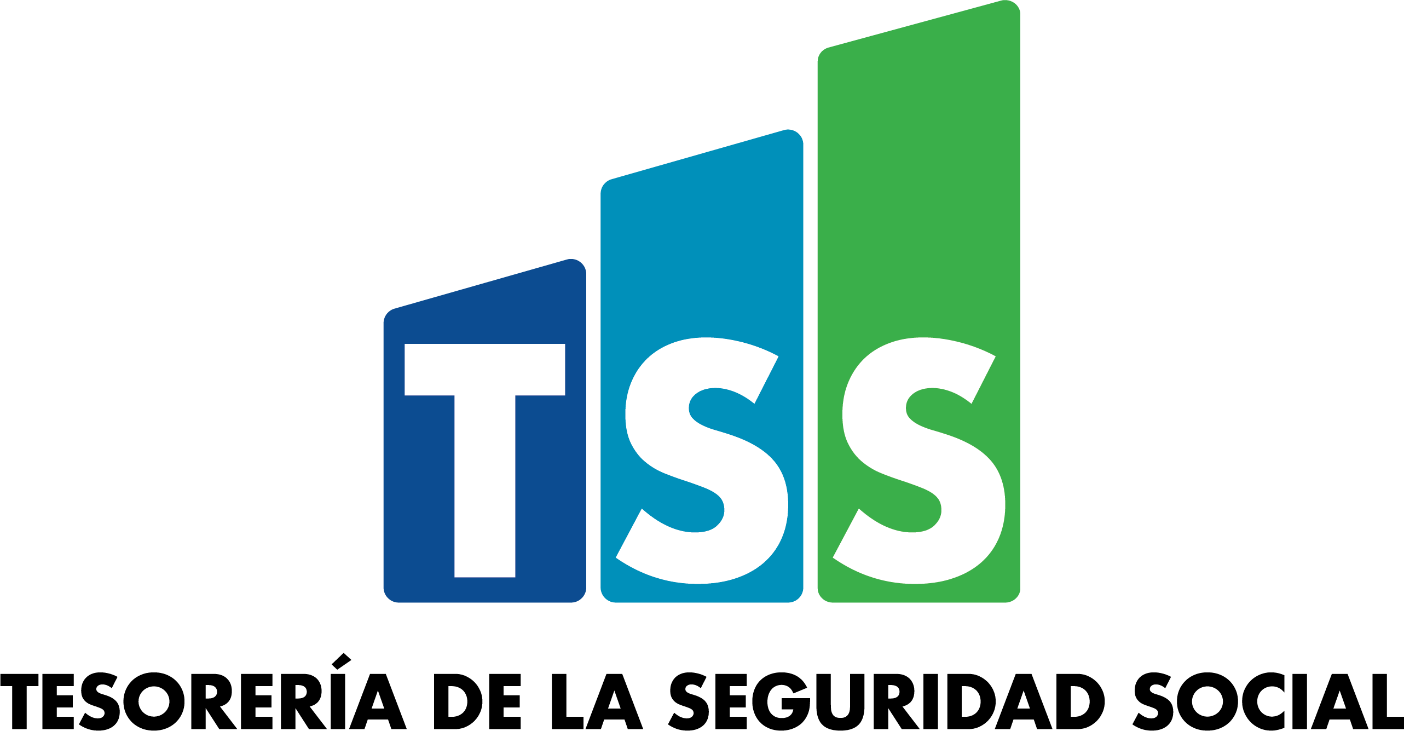 Memoria Enero-diciembre 2022Departamento de  Acceso a la InformaciónINTRODUCCIÓNEn el Depto. Acceso a la Información Pública estamos comprometidos a cumplir los mandatos establecidos en la Ley General de Libre Acceso a la Información Pública Ley 200-04, el Decreto No. 130-05 que crea el reglamento de dicha ley, la resolución No. DIGEIG-R-02-2017 y la Resolución DIGEIG 002-2021, con el objetivo de apoyar a entidades y personas tanto públicas como privadas otorgándoles las informaciones solicitadas, promoviendo así el buen hacer en el estado y una cultura de transparencia.Fundamentamos nuestro trabajo en la eficiencia, de manera que nuestras actuaciones se realizan optimizando el uso del tiempo, resolviendo los procedimientos en el plazo establecido por la Ley. Mediante este documento mostraremos la información correspondiente al cumplimiento de las solicitudes, el portal de transparencia, datos abiertos, logros y metas cumplidas en el periodo enero -diciembre2022.ACCIONES PARA EL FORTALECIMIENTO INSTITUCIONAL Con el propósito de apoyar el fortalecimiento institucional, desde la oficina de acceso a la información hemos desarrollado las acciones siguientes: Obtención NORTIC A2: Norma para el Desarrollo y Gestión de los Portales Web y la Transparencia de los Organismos del Estado Dominicano. A finales del 2021, desde el Depto. de Acceso a la Información Pública, juntos a la Oficina Gubernamental de Tecnología de la Información y la Comunicación (OGTIC) fueron coordinados los trabajos para la Recertificación.  A inicio del año 2022 se remitieron  los requerimientos establecidos, y posterior a la auditoría realizada, obtuvimos la recertificación, según comunicación recibida de la OGTIC, en 23 de marzo 2022.Obtención NORTIC A3- Norma sobre publicación de datos abiertos del Gobierno Dominicano.En el mes de agosto, desde el Depto. de Acceso a la Información Pública, fueron coordinados los trabajos para la recertificación, presentando las evidencias y modificaciones necesarias, obtuvimos la mima, según comunicación recibida de la OGTIC, en 20 de octubre 2022.Comite de Implementación y Gestión de Estándares de las Tecnologías de la Informacion y Comunicación (CIGETIC)	En febrero 2022, se presentó el plan de trabajo anual, con el propósito de que trimestralmente, acorde a las actualizaciones realizadas por la Oficina Gubernamental de Tecnología de la Información y la Comunicación (OGTIC), cada responsable, pueda pedir los avances  los avances que forman parte de los cuatros (04) pilares de la medición del Sistema de Medición Continua de Avance TIC y e-Gobierno (SISTICGE). En el mes de junio sostuvimos dos reuniones junto a las áreas correspondientes a fin de  evaluar los requerimientos   de la NORTIC A5: Norma sobre la prestación y automatización de los servicios públicos del Estado Dominicano.En el mes de septiembre fue actualizado el plan de trabajo Anual CIGETIC, con el propósito de incluir las nuevas actualizaciones DEL Índice de Uso de TIC e Implementación de Gobierno Electrónico en el Estado Dominicano (iTICge).En 11 de octubre el informe sobre evaluación y análisis de solicitud de la Certificación de la NORTIC A5: Norma sobre la prestación y automatización de los servicios públicos del Estado Dominicano.Actualización de Actos Administrativos de Reserva de Información Fue realizado un levantamiento con las diferentes direcciones y departamentos de la institución, identificando, nuevas informaciones de reserva legal de esta TSS, y   posteriormente fue requerido al  Dep. de Elaboración de Documentos Legales de la Dirección Jurídica, su confección, de esta forma, mejorar el sistema de gestión de los documentos con el objetivo de lograr una consulta rápida de la información y aseguramos la confidencialidad y cumplimiento de lo establecido en la Ley 200-04, Art. 17 y 18. Formación servidores públicos Como meta propuesta en nuestro POA 2021, nos comprometimos en sensibilizar al 100% del personal de nuevo ingreso, labor que hasta al momento hemos estado realizando.Como parte de la promoción de una Cultura de Transparencia institucional, hemos realizado las sensibilizaciones siguientes: Sensibilización sobre la Ley General de Libre Acceso a la Información Pública, No. 200-04, a 64 colaboradores que conforman el 100% del personal de nuevo ingreso para el semestre enero-junio.22   Realizamos la de encuesta ¿qué tanto conoces sobre Transparencia Gubernamental?, derivada de esta se realizó un diagnóstico del conocimiento actual de los colaboradores sobre transparencia gubernamental, posteriormente estaremos realizando las sensibilizaciones para fines de  fortalecimiento y a final de año evaluaremos el impacto. Celebración de la Semana de la Ética fue coordinada la Charla “Charla Sobre Ética e Integridad” a cargo de Lic. Ronis Peña.Charla “Protección de Datos de Carácter Personal” a cargo de Emely Garcia. Remisión de Capsulas informativas sobre el Derecho al Acceso a la Información. Participación en actividades externasParticipamos en las actividades programas por la Dirección General de Ética a Integridad Gubernamental -DIGEIG, para enero-marzo 2022.Conferencia magistral “La Ética como soporte Moral de la Función Pública” (febrero.22)Día Internacional de los Datos Abiertos, (marzo, 2022) Participación semana de América Abierta: Ética e Integridad, la Alianza para el Gobierno Abierto, Abrelatam Con Datos, y la Organización de Estados Americanos (OEA) y Cámara TIC del 26 al 29 de septiembre.Participación Taller: Sistema Integrado de Gestión ISO 31000, 37001, 37301, convocado por la Dirección General de Ética e Integridad Gubernamental (DIGEIG) realizo el taller: Sistema Integrado de Gestión ISO 31000, 37001, 37301.Taller para Sobre Ley General de Libre Acceso a la Información Pública 200-04, convocado por la Dirección General de Ética e Integridad Gubernamental (DIGEIG)Participación Comité Electoral de proceso de elección de miembros de Comisión  de Integridad Gubernamental y Cumplimiento Normativo (CIGCN)Desde marzo 2022, estuvimos en gestión constante con la Dirección General de Ética e Integridad Gubernamental (DIGEIG), para la inclusión en la convocatoria de la Asamblea electoral, a fin de poder conformar la misma para el segundo semestre 2022, de acuerdo con lo establecido en el POA, como resultado, fuimos convocados el 25 de octubre 2022.Desde el Departamento de Acceso a la Información Pública, cumplimos con las responsabilidades asignadas, celebrando este proceso de manera diáfana y trasparente, en cumplimiento de las normativas de los plazos establecidos por la DIGEIG.Otras solicitudes Gestionadas A través de la Oficina de Acceso a la Información, fueron recibidas y tramitadas 209 consultas, al corte del 30 de noviembre de 2022.  NIVEL DE CUMPLIMIENTO ACCESO A LA INFORMACIÓN (OAI)Durante el primer semestre 2022 periodo citado, hemos recibido un total  de noventa y cuatro 94 solicitudes, las cuales fueron respondidas en los plazos siguientes, de estas veintiséis (26) fueron remitidas a otras instituciones, dieciséis  (16) rechazadas, diecisiete (17) respondidas de 10-15 días, treinta seis  (36) antes de los 10 días.De información pública, treinta y cuatro (34) fueron realizadas por mujeres y sesenta (60) por hombres. Durante el primer semestre fue evaluada la gestión de las solicitudes de acuerdo con la Resolución DIGEIG 002-2021, en esta se evalúan el registro y actividad, la eficiencia respuesta y la atención a conflictos, presentando la calificación siguiente: RESULTADOS SISTEMA DE QUEJAS, RECLAMOS Y SUGERENCIASDurante el 2022, fueron gestionadas 4 atenciones por el sistema de quejas, reclamos y sugerencias (Línea 3-1-1), 3 correspondiente a queja, y 1 correspondiente a reclamación, las cuales se encuentran en estatus cerradas.  Los motivos de estas reclamaciones son los siguientes:RESULTADOS MEDICIONES DEL PORTAL DE TRANSPARENCIA (OAI)En cumplimiento a la Ley General de Libre Acceso a la Información Pública No. 200-04 de fecha 28 de julio de 2004, y al Decreto No. 130-05, que aprueba su Reglamento de Aplicación, la Tesorería de la Seguridad Social (TSS) pone ha puesto a  disposición de la ciudadanía los contenidos que, según los artículos 3 y 5 de la referida ley, establecen deben publicarse en las páginas Web de los organismos del Estado.En consonancia con lo establecido en la Resolución DIGEIG 002-2021, hemos coordinado la solicitud y carga de las informaciones publicadas en el Portal, obteniendo en las evaluaciones realizadas por la Dirección de Ética e Integridad Gubernamental (DIGEIG), presentando la calificación siguiente.Transparencia GubernamentalA su vez fue ponderado con 05 puntos la liberación de Datos en formato abierto, un logro a destacar es que obtuvimos la recertificación de la NORTIC A-3 sobre la Publicación de Datos Abiertos del Gobierno DominicanoSe ha coordinado la solicitud y carga de las informaciones liberadas en el Portal Datos.gob.do, contando al mes de junio con los siguientes conjuntos de datos:Nóminas de Empleados, TSS, 2017 – 2018.Estadísticas Oficina Acceso a la Información (OAI), TSS, 2017- 2018.Recaudaciones y Notificaciones TSS, 2017 – 2018.Empleadores Activos en TSS, 2017 – 2018.Trabajadores Activos en TSS, 2017 – 2018.Vía recepción Cantidad Correo OAI170Teléfono39Total2092022SOLICITUDES RESPONDIDASSOLICITUDES RESPONDIDASSOLICITUDES RESPONDIDASSOLICITUDES RESPONDIDASSOLICITUDES RESPONDIDASSOLICITUDES RESPONDIDASMESESSOLICITUDES RECIBIDASANTES DE 10 DIAS DE 10 A  15 DIAS REFERIDASRECHAZADASFUERA DE PLAZOEnero  2022850120Febrero 2022841120Marzo 2022831310Abril 2022730210Mayo 20221041230Junio 20221123510Julio 2022311010Agosto 2022530110Sep.20221828810Octubre 2022861010Novie20228 42 0 2  0Diciembre 202294 3 2  0 0TOTAL103412125160TADÍSTICAS DE LAS QUEJAS, RECLAMACIONES Y SUGERENCIAS DEL 311 TADÍSTICAS DE LAS QUEJAS, RECLAMACIONES Y SUGERENCIAS DEL 311 TADÍSTICAS DE LAS QUEJAS, RECLAMACIONES Y SUGERENCIAS DEL 311 TADÍSTICAS DE LAS QUEJAS, RECLAMACIONES Y SUGERENCIAS DEL 311 TADÍSTICAS DE LAS QUEJAS, RECLAMACIONES Y SUGERENCIAS DEL 311 TADÍSTICAS DE LAS QUEJAS, RECLAMACIONES Y SUGERENCIAS DEL 311 TADÍSTICAS DE LAS QUEJAS, RECLAMACIONES Y SUGERENCIAS DEL 311 PeríodoQuejasReclamacionesSugerencias TotalMotivos Estatus Enero 0001Febrero0000Marzo0000Abril1011Queja -Dificultad para contactar instituciónAtendido dentro de PlazoMayo1000Reclamación- Información sobre descuentos realizados-Dificultad para contactar instituciónAtendido dentro de PlazoJunio0000Julio1000Queja -Dificultad para contactar instituciónAtendido dentro de PlazoAgosto0000Septiembre0000Octubre0000Noviembre1000Queja -Dificultad para contactar instituciónCaso referido a la DIDA Diciembre 1000Queja -Dificultad para contactar instituciónReferido a la Dirección MesCalificaciónEnero98.5%Febrero98.5%Marzo98.5%ABRIL97%Mayo 95%Junio100%Julio100%Agosto100%Septiembre100%Octubre 100%Noviembre Pendiente Diciembre Pendiente